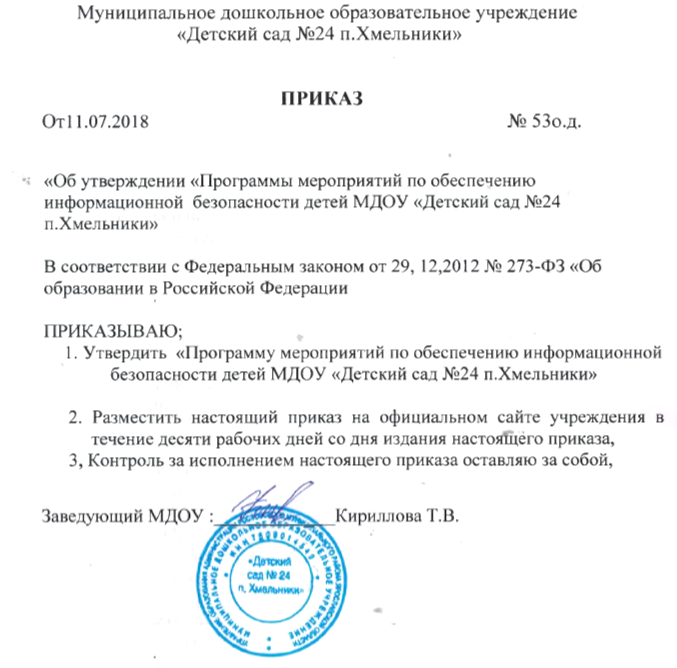 Утверждён Приказом заведующей № 53от 11.07.2018г.Программа мероприятийпо обеспечению информационной безопасности детейМуниципального дошкольного образовательного учреждения«Детский сад № 24 п.Хмельники»на 2018-2020 г.г.Согласно Российскому законодательству информационная безопасность детей– это состояние защищенности детей, при котором отсутствует риск, связанный с причинением информацией, в том числе распространяемой в сети Интернет, вреда их здоровью, физическому, психическому, духовному и нравственному развитию (Федеральный закон от29.12.2010 № 436-ФЗ "О защите детей от информации, причиняющей вред их здоровью и развитию").Информационное пространство мы разделили на три составляющие:Пространство сети интернет – так называемое виртуальное пространство, позволяющее не только искать нужную информацию, но и имеется возможность пообщаться и поиграть.Средства массовой информации– передачи, мультфильмы, фильмы, которые смотрят наши дети по телевизору, а также слушают музыку, аудио сказки и т.п.Книжная продукция – газеты, журналы, книги и т.п., которые мы покупаем детям.	Цель: создание условий для обеспечения информационной безопасности детей детского сада;Задачи:повышение уровня правовой грамотности сотрудников, родителей воспитанников по вопросу обеспечения информационной безопасности;обеспечение защиты прав и законных интересов несовершеннолетних;выявления фактов распространения в информационно-телекоммуникационной сети "Интернет" информации, способной причинить вред здоровью и развитию детей.Программа содержит мероприятия с указанием сроков, исполнителей и ожидаемых результатов, направлена на достижение цели, поставленных задач и повышение эффективности мер, принимаемых в детском саду по защите детей от информации, причиняющей вред их здоровью и (или) развитию.В рамках Программы будут реализованы мероприятия, обеспечивающие наиболее эффективную и действенную защиту детей от информации, причиняющей вред их здоровью и (или) развитию, в том числе содержащейся в информационной продукции.План мероприятийпо обеспечению информационной безопасности детейМуниципального дошкольного образовательного учреждения«Детский сад № 24 п.хмельники»на 2018- 2020 г.№п/пНаименование мероприятияСрок исполненияИсполнители - ответственные за реализацию мероприятияПланируемый результатСоздание организационно-правовых механизмов защиты детей от распространения информации,причиняющей вред их здоровью и развитиюСоздание организационно-правовых механизмов защиты детей от распространения информации,причиняющей вред их здоровью и развитиюСоздание организационно-правовых механизмов защиты детей от распространения информации,причиняющей вред их здоровью и развитиюСоздание организационно-правовых механизмов защиты детей от распространения информации,причиняющей вред их здоровью и развитиюСоздание организационно-правовых механизмов защиты детей от распространения информации,причиняющей вред их здоровью и развитию1.1Изучение нормативно- правовой базы по вопросам защиты детей от информации, причиняющей вред их здоровью и развитию2018-2020воспитатели, заведующийПовышение информационной грамотности участников образовательных отношений1.2.Организация медиабезопасности педагогов как условия обеспечения информационной безопасности для всех участников образовательного процесса. 2018-2020воспитатели, заведующийПрохождение курсов повышения квалификации по вопросам защиты детей от информации, причиняющей вред их здоровью и (или) развитию, распространяемой посредством сети «Интернет» 1.3.Организация и проведение различных мероприятий для педагогов по вопросам обеспечения информационной безопасности детей. 2018-2020воспитателиИнформирование педагогов о механизмах предупреждения доступа несовершеннолетних к информации, причиняющей вред их здоровью и (или) развитию1.4.Знакомство родителей с информацией по медиабезопасности2018-2020воспитателиИнформирование родителей о механизмах предупреждения доступа несовершеннолетних к информации, причиняющей вред их здоровью и (или) развитию и повышение информационной грамотности родителей1.5.Участие педагогов в мероприятиях различного уровня, посвященных обеспечению защиты и безопасности информационной инфраструктуры образовательного учреждения2018-2020воспитателиИнформирование педагогов о механизмах предупреждения доступа несовершеннолетних к информации, причиняющей вред их здоровью и (или) развитию и повышение информационной грамотности участников образовательных отношений1.6.Организация свободного доступа педагогов к высококачественным и сетевым образовательным ресурсам, в том числе к системе современных учебных материалов 2018-2020руководство ДОУИнформирование педагогов о механизмах предупреждения доступа несовершеннолетних к информации, причиняющей вред их здоровью и (или) развитию1.7.Функционирование контент-фильтра в образовательном учреждении.2018-2020заведующийПроведение оценки доступа к сети Интернет с обеспечением программного продукта, обеспечивающего контент- фильтрациюII. Внедрение систем исключения доступа к информации, несовместимой с задачами гражданского становления детей, а также средств фильтрации и иных устройствII. Внедрение систем исключения доступа к информации, несовместимой с задачами гражданского становления детей, а также средств фильтрации и иных устройствII. Внедрение систем исключения доступа к информации, несовместимой с задачами гражданского становления детей, а также средств фильтрации и иных устройствII. Внедрение систем исключения доступа к информации, несовместимой с задачами гражданского становления детей, а также средств фильтрации и иных устройствII. Внедрение систем исключения доступа к информации, несовместимой с задачами гражданского становления детей, а также средств фильтрации и иных устройств2.1.Установка программного продукта, обеспечивающего контент – фильтрацию 2018-2020заведующийСистематическое обновление программно-технических средств по антивирусной защите компьютерной техники в ДОУ и проведение оценки доступа к сети Интернет с обеспечением программного продукта, обеспечивающего контент- фильтрацию2.2.Организация контроля за осуществлением договорных отношений с провайдерами, предоставляющими услуги доступа к сети «Интернет», в части обеспечения контент-фильтрации «Интернет-трафика» и развитие практики фильтрации по «белому списку»2018-2020заведующийПроведение оценки доступа к сети «Интернет» с обеспечением программного продукта, обеспечивающего контент- фильтрацию2.3.Использование лицензионного программного обеспечения, в том числе программ, обеспечивающих антивирусную защиту на 100% компьютеров.2018-2020заведующийПроведение оценки доступа к сети «Интернет» с обеспечением программного продукта, обеспечивающего контент- фильтрацию.Систематическое обновление программно-технических средств по антивирусной защите компьютерной техники в ДОУ2.4.Обновление Федерального списка экстремистских материалов в электронном и бумажном виде2018-2020заведующийПовышение информационной грамотности участников образовательных отношений2.5.Организация проверки библиотечных фондов, иной информационной продукции на предмет выявления литературы, включённой в федеральный список экстремистских материалов2018-2020воспитатели, заведующийОтсутствие в библиотечном фонде литературы, включённой в список экстремистских материалов2.6.Контроль безопасного содержания приобретаемой информационной продукции для детей в соответствии с возрастными категориями2018-2020воспитатели, заведующийСоответствие фондов открытого доступа библиотекIII.Профилактика у детей интернет-зависимости, игровой зависимости и правонарушений с использованием информационно - телекоммуникационных технологий, формирование у несовершеннолетних навыков ответственного и безопасного поведения в современной информационно - телекоммуникационной среде через обучение их способам защиты от вредной информацииIII.Профилактика у детей интернет-зависимости, игровой зависимости и правонарушений с использованием информационно - телекоммуникационных технологий, формирование у несовершеннолетних навыков ответственного и безопасного поведения в современной информационно - телекоммуникационной среде через обучение их способам защиты от вредной информацииIII.Профилактика у детей интернет-зависимости, игровой зависимости и правонарушений с использованием информационно - телекоммуникационных технологий, формирование у несовершеннолетних навыков ответственного и безопасного поведения в современной информационно - телекоммуникационной среде через обучение их способам защиты от вредной информацииIII.Профилактика у детей интернет-зависимости, игровой зависимости и правонарушений с использованием информационно - телекоммуникационных технологий, формирование у несовершеннолетних навыков ответственного и безопасного поведения в современной информационно - телекоммуникационной среде через обучение их способам защиты от вредной информацииIII.Профилактика у детей интернет-зависимости, игровой зависимости и правонарушений с использованием информационно - телекоммуникационных технологий, формирование у несовершеннолетних навыков ответственного и безопасного поведения в современной информационно - телекоммуникационной среде через обучение их способам защиты от вредной информации3.1.Проведение занятийв группах старшего дошкольного возраста по теме «Информационная безопасность» 2018-2020воспитателиОзнакомление детей с информацией о правилах безопасного поведения в интернет- пространстве и закрепление знаний детей о правилах безопасного поведения в интернет- пространстве3.2.Проведение викторин в группах старшего дошкольного возраста по теме «Информационная безопасность»2018-2020воспитателиОзнакомление детей с информацией о правилах безопасного поведения в интернет- пространстве и закрепление знаний детей о правилах безопасного поведения в интернет- пространстве3.3.Проведение конкурсов рисунков в группах старшего дошкольного возраста по теме «Информационная безопасность»2018-2020воспитателиОзнакомление детей с информацией о правилах безопасного поведения в интернет- пространстве и закрепление знаний детей о правилах безопасного поведения в интернет- пространствеIV.Информационное просвещение граждан о возможности защиты детей от информации, причиняющей вред их здоровью и развитиюIV.Информационное просвещение граждан о возможности защиты детей от информации, причиняющей вред их здоровью и развитиюIV.Информационное просвещение граждан о возможности защиты детей от информации, причиняющей вред их здоровью и развитиюIV.Информационное просвещение граждан о возможности защиты детей от информации, причиняющей вред их здоровью и развитиюIV.Информационное просвещение граждан о возможности защиты детей от информации, причиняющей вред их здоровью и развитию4.1.Участие в различных мероприятиях (лекториях, семинарах, практикумах, тренингах, круглых столах, конференциях и т.п.), в том числе с применением дистанционных технологий, по проблемам информационной безопасности для всех участников образовательного процесса 2018-2020руководство ДОУИнформирование педагогов о механизмах предупреждения доступа несовершеннолетних к информации, причиняющей вред их здоровью и (или) развитию4.2.Размещение на сайте ДОУ ссылок на электронные адреса по проблемам информационной безопасности для всех участников образовательного процесса 2018-2020заведующийПовышение информационной грамотности участников образовательных отношений 4.3.Размещение на сайте детского сада сведений о лучших ресурсах для детей и родителей2018-2020заведующийПовышение информационной грамотности родителей4.4.Размещение на сайте детского сада материалов, касающихся вопросов защиты детей от распространения вредной для них информации2018-2020заведующийПовышение информационной грамотности участников образовательных отношений4.5.Размещение на сайте детского сада ссылок на сайты по вопросам информационной безопасности детей и взрослых2018-2020заведующийПовышение информационной грамотности участников образовательных отношений4.6.Разработка памяток для родителей по теме «Безопасный интернет»2018-2020заведующийПовышение информационной грамотности родителей